Aizsargājamā dendroloģiskā stādījuma“Skrīveru svešzemju koku stādījumi”DABAS AIZSARDZĪBAS PLĀNSAizsargājamais dendroloģiskais stādījums atrodas Aizkraukles rajona Skrīveru pagasta teritorijā.Plāns izstrādāts periodam no 2002. līdz 2012. gadam.Izstrādātāji:SIA “Latvijas mežu ierīcība”Salaspils2002. gada 17. decembris.SatursSAĪSINĀJUMI	4Ievads	4Kopsavilkums	5I DAĻA. APRAKSTS	61.1.Teritorijas juridiskās saistības	61.1.1.Latvijas likumdošana	61.1.2.Starptautiskās saistības un Eiropas savienības noteiktās saistības	71.1.3.Īpašuma tiesības	81.2.Vispārēja informācija par teritoriju	81.2.1.Teritorijas atrašanās vieta, ģeogrāfiskās koordinātas	81.2.2.Esošais teritorijas zonējums	81.2.3.Teritorijas apsaimniekošanas infrastruktūra	101.2.4.Teritorijas aizsardzības un apsaimniekošanas īsa vēsture	101.2.5.Teritorijas kultūrvēsturiskais raksturojums	111.2.6.Kartogrāfiskais materiāls par teritoriju	111.3.Teritorijas fiziski - ģeogrāfiskais raksturojums	111.3.1. Klimats	111.3.2. Ģeoloģija, ģeomorfoloģija	121.3.3. Hidroloģija	121.3.4. Augsnes	141.4.Teritorijas bioloģiskais raksturojums	141.4.1. Flora	141.4.1.1. Vietējās koku sugas	151.4.1.2. Introducēto koku sugas	151.4.2. Fauna	171.4.3. Biotopi	181.5. Teritorijas sociālekonomiskais raksturojums	191.5.1. Demogrāfiskā analīze (iedzīvotāji, nodarbinātība)	191.5.2. Teritorijas izmantošanas veidi	201.5.2.1. Tūrisms un atpūta	201.5.2.2. Mežsaimniecība	201.5.2.3. Medības	201.5.2.4. Citi teritorijas izmantošanas veidi	20II DAĻA. TERITORIJAS NOVĒRTĒJUMS	222.1. Teritorija kā vienota dabas aizsardzības vērtība un to ietekmējošie faktori	222.1.1. Dabas pieminekli ietekmējošie faktori:	222.2. Biotopi kā dabas aizsardzības vērtība, to sociālekonomiskā vērtība un tos ietekmējošie faktori	232.2.1. Saldūdeņi un to biotopus ietekmējošie faktori	232.2.2. Meži un to biotopus ietekmējošie faktori	232.3. Sugas kā dabas aizsardzības vērtība, to sociālekonomiskā vērtība un tās ietekmējošie faktori	242.4. Citas teritorijas vērtības un tās ietekmējošie faktori	242.5. Teritorijas vērtību apkopojums un pretnostatījums	25III DAĻA . TERITORIJAS SAGLABĀŠANAS MĒRĶI	263.1. Teritorijas apsaimniekošanas ideālie jeb ilgtermiņa mērķi	263.2. Teritorijas īstermiņa mērķi plānā apskatītajam apsaimniekošanas periodam	26IV DAĻA. APSAIMNIEKOŠANAS PASĀKUMI	274.1. Apsaimniekošanas pasākumi	274.2. Ieteicamais teritorijas zonējums	30V DAĻA. PLĀNA IEVIEŠANA UN ATJAUNOŠANA	315.1. Plāna ieviešanas praktiskie aspekti	315.2. Plāna atjaunošana	315.3. Individuālie aizsardzības un izmantošanas noteikumu projekts, priekšlikumi	31Izmantotās literatūras saraksts	32PIELIKUMI	331.pielikums Ieteikumi MK noteikumu projektam “Aizsargājamā dendroloģiskā stādījuma “Skrīveru svešzemju koku stādījumi” individuālie aizsardzības un izmantošanas noteikumi” 2. pielikums Aizsargājamā dendroloģiskā stādījuma “Skrīveru svešzemju koku stādījumi” meža zemju plāns3.pielikums Dendroloģisko vērtību saraksts aizsargājamā dendroloģiskā stādījuma “Skrīveru svešzemju koku stādījumi” teritorijā pēc 2002. gada vasaras inventarizācijas datiem4.pielikums Aizsargājamā dendroloģiskā stādījuma “Skrīveru svešzemju koku stādījumi” dabisko mežaudžu biotopu raksturojums5.pielikums Aizsargājamā dendroloģiskā stādījuma “Skrīveru svešzemju koku stādījumi” mežaudžu plāns M 1:100006.pielikums Aizsargājamā dendroloģiskā stādījuma “Skrīveru svešzemju koku stādījumi” dendroloģisko vērtību izvietojuma shēma M 1:100007.pielikums Aizsargājamā dendroloģiskā stādījuma “Skrīveru svešzemju koku stādījumi” dabisko mežaudžu biotopu izvietojums M 1:200008.pielikums Aizsargājamā dendroloģiskā stādījuma “Skrīveru svešzemju koku stādījumi” dabas aizsardzības plānā paredzētie pasākumi. M 1:100009.pielikums Aizsargājamā dendroloģiskā stādījuma “Skrīveru svešzemju koku stādījumi” topogrāfiskā karte M 1:50000SAĪSINĀJUMIFSC			Forest Stewardship Councilkv.			kvartālsMK noteikumi		Ministru kabineta noteikuminog.			nogabalsSIA “LMI”		SIA “Latvijas mežu ierīcība”VARAM			Vides aizsardzības un reģionālās attīstības ministrijaVAS “LVM”		Valsts akciju sabiedrība “Latvijas valsts meži”VMD			Valsts meža dienestsIevadsAizsargājamais dendroloģiskais stādījums “Skrīveru svešzemju koku stādījumi” ir izveidota kā īpaši aizsargājamā dabas teritorija, lai nodrošinātu M. Siversa izcili vērtīgo svešzemju koku stādījumu saglabāšanos. Stādījumi pamatā veikti ap 1900. gadu un tagad dendroloģiskā stādījuma teritorijā ir izveidojušās vairākas introducēto koku audzes, kas potenciāli varētu kalpot zinātniskai izpētei par šo koku nozīmi tautsaimniecībā.Aizsargājamais dendroloģiskais stādījums atrodas uz valsts zemes, kuras apsaimniekošanu veic VAS “LVM” Vidusdaugavas mežsaimniecība. Saskaņā ar normatīvajiem aktiem un lai nodrošinātu minētā dabas pieminekļa zinātnisko, izglītojošo, estētisko vērtību saglabāšanu un atbilstošu apsaimniekošanu, izstrādāts dabas aizsardzības plāns. Pamatojoties uz savstarpēji noslēgto līgumu ar VAS “LVM”, SIA “LMI”, piedaloties Salaspils botāniskā dārza ekspertiem, izstrādāja dabas aizsardzības plānu aizsargājamam dendroloģiskajam stādījumam, saskaņā ar normatīvajiem aktiem un VARAM rīkojumu “Par ieteikumiem dabas aizsardzības plānu izstrādāšanā”.Projekta izstrādes gaitā notikusi sākotnējā informatīvā sēde 2002. gada 17. jūlijā un viena uzraudzības grupas sēde 2002. gada 11. decembrī. 2002. gada 28. novembrī, pēc projekta izlikšanas uz 2 nedēļām publiskai apspriešanai Skrīveru pašvaldībā, tas tika apstiprināts Skrīveru pagasta pašvaldības sēdē.KopsavilkumsAizsargājamais dendroloģiskais stādījums “Skrīveru svešzemju koku stādījumi” atrodas Aizkraukles rajona Skrīveru pagastā un aptver 389 ha lielu teritoriju. Tā teritoriju apsaimnieko VAS “LVM”.Aizsargājamā dendroloģiskā stādījuma lielākā vērtība ir introducēto koku stādījumi, kas ir nevienmērīgi izvietoti pa teritoriju. Dažādu sugu svešzemju koki aug gan audzēs, gan atsevišķi. Aizsargājamam dendroloģiskajam stādījumam piemīt liela kultūrvēsturiskā vērtība, kas radusies pateicoties A. Upīša literārajai darbībai. Tā kā stādījumu vairums ir ~ 105 gadus veci, tad teritorijā sastopamas arī dabas vērtības.Aizsargājamā dendroloģiskā stādījumā 2002. gada vasarā tika veikta lauka inventarizācija, kuras rezultāti uzrādīti dabas aizsardzības plānā.Dabas aizsardzības plānā, pamatojoties uz lauka inventarizāciju un konsultācijām ar ieinteresētajām pusēm, paredzēti pasākumi, lai nodrošinātu ilglaicīgā introdukcijas eksperimenta saglabāšanu un iespējamu izmantošanu kā sēklu un stādu materiālu avotu tālākā nākotnē, kā arī pasākumi teritorijas tūrisma infrastruktūras uzturēšanai un dabas vērtību saglabāšanai.  Balstoties uz lauka inventarizāciju, aizsargājamam dendroloģiskajam stādījumam izveidots funkcionālais zonējums, iedalot to trīs funkcionālajās zonās.Dabas aizsardzības plāns izstrādāts 10 gadu periodam. I DAĻA. APRAKSTS1.1.Teritorijas juridiskās saistības1.1.1.Latvijas likumdošanaĪpaši aizsargājamā dabas teritorija “Skrīveru svešzemju koku stādījumi” ir izveidota pamatojoties uz likumu “Par īpaši aizsargājamām dabas teritorijām”, kur noteikti īpaši aizsargājamo dabas teritoriju sistēmas pamatprincipi. (Likums “Par īpaši aizsargājamām dabas teritorijām”, 1. pants)Aizsargājamās teritorijas dabas aizsardzības plānu izstrādā noteiktam laika posmam atbilstoši par vides aizsardzību atbildīgā ministra ieteikumiem. Šis plāns nosaka administratīvos, dabas aizsardzības un citus nepieciešamos pasākumus, kā arī teritorijas iedalījumu zonās atbilstoši tajās veicamajiem aizsardzības un izmantošanas pasākumiem. Dabas aizsardzības plāna uzdevums ir saskaņot dabas aizsardzības, dabas resursu izmantošanas, reģiona attīstības un citas intereses, nodrošinot teritorijas vērtības saglabāšanu un tās izveidošanas mērķu sasniegšanu. (Likums “Par īpaši aizsargājamām dabas teritorijām”, 18. pants)Aizsargājamais dendroloģiskais stādījums “Skrīveru svešzemju koku stādījumi” ir izveidots saskaņā ar 20.03.2001. MK noteikumiem Nr. 131 “Noteikumi par aizsargājamiem dendroloģiskajiem stādījumiem”. Dendroloģiskā stādījuma robežas ir noteiktas saskaņā ar šo noteikumu 3. pielikumu. Aizsargājamos dendroloģiskos stādījumus iekļauj dabas pieminekļu kategorijā. (25.10.1997. MK noteikumi Nr. 354, 58. punkts)Dabas aizsardzības plāns izstrādāts saskaņā ar 04.07.2002 VARAM rīkojumu Nr. 120. “Par ieteikumiem dabas aizsardzības plānu izstrādāšanai”.Aizsargājamo dendroloģisko stādījumu regulāra apkopšana saskaņā ar dabas aizsardzības plānu ir zemes īpašnieka (lietotāja) pienākums. (25.10.1997. MK noteikumi Nr. 354., 59. punkts)Zemi īpaši aizsargājamās dabas teritorijās  var nodot lietošanā jebkurai fiziskajai un juridiskajai  personai  normatīvajos  aktos  noteiktajā  kārtībā,  ja šī persona  noslēdz  līgumu  par  aizsargājamās  teritorijas  aizsardzības  un izmantošanas noteikumu un dabas aizsardzības plāna ievērošanu. (Likums “Par īpaši aizsargājamām dabas teritorijām”, 37. pants). Līguma slēgšanas kārtību nosaka 25.07.2000. MK noteikumi Nr. 247 “Līgumu slēgšanas kārtība īpaši aizsargājamo dabas teritoriju aizsardzības nodrošināšanai”.Meža apsaimniekošanu regulē “Meža likums” un vairāki ar to saistītie MK noteikumi.08.05.2001. MK noteikumi Nr. 189 “Dabas aizsardzības noteikumi meža apsaimniekošanā” nosaka īpašus dabas aizsardzības pasākumus, kā arī ierobežojumus saimnieciskajai darbībai, kas saistīti ar dabas aizsardzību.Koku ciršanu meža zemēs regulē 09.04.2002. MK noteikumi Nr. 152 “Noteikumi par koku ciršanu meža zemēs”.Meža atjaunošanu regulē 11.09.2001. MK noteikumi Nr. 398 “Meža atjaunošanas noteikumi”.Saskaņā ar “Aizsargjoslu likumu” daļa dabas pieminekļa teritorijas atrodas Daugavas upes aizsargjoslā un autoceļu aizsargjoslā (autoceļš A6), kas meža apsaimniekošanu būtiski neietekmē. Daugavas krastam pieguļošajā platībā jāņem vērā “Zvejniecības likuma” nosacījumi par tauvas joslu.“Medību likums” un “Medību noteikumi” ir noteicošie organizējot medības dabas pieminekļa teritorijā. Sugu un biotopu aizsardzību, apsaimniekošanu un uzraudzību nosaka “Sugu un biotopu aizsardzības likums”.Dabas pieminekļa teritorijā konstatēti dabiskie meža biotopi, kas saskaņā ar 08.05.2001. (26.02.2002.) MK noteikumiem Nr. 189 “Dabas aizsardzības noteikumi meža apsaimniekošanā” tiks ieskaitīti mikroliegumos.Mikroliegumu apsaimniekošanas un aizsardzības kārtību nosaka 30.01.2001. MK noteikumi Nr. 45. “Mikroliegumu izveidošanas, aizsardzības un apsaimniekošanas noteikumi”.1.1.2.Starptautiskās saistības un Eiropas savienības noteiktās saistībasUz aizsargājamo dendroloģisko stādījumu starptautiskās un Eiropas savienības saistības tieši neattiecas. 1.1.3.Īpašuma tiesībasAizsargājamā dendroloģiskā stādījuma  zemes īpašnieks ir Latvijas valsts un zeme piekrīt Zemkopības ministrijai. Teritorijas apsaimniekošanas tiesības pieder VAS “LVM”. 1.2.Vispārēja informācija par teritorijuDendroloģiskā stādījuma platība ir 389,4 ha. (2003. gadā objekts tiks uzmērīts un ierakstīts zemesgrāmatā, tāpēc platība var mainīties.)Dendroloģiskā stādījuma teritorijā ietilpstošās mežaudzes ir sadalītas 14 rombveida kvartālos. (501. – 514. kv. saskaņā ar 2000. gada meža inventarizāciju)Teritorijai cauri virzienā no rietumiem uz austrumiem iet valsts galvenais autoceļš “Rīga – Daugavpils – Krāslava – Baltkrievijas robeža” šoseja (A6).Dendroloģiskā stādījuma dienvidu daļa pieguļ Daugavai, austrumu un rietumu malas robežojas ar lauksaimniecības zemēm, bet ziemeļu daļā mežu masīvs turpinās.Pie 514. kvartāla pāri autoceļam atrodas aizsargājamais dendroloģiskais stādījums “Skrīveru dendrārijs”.1.2.1.Teritorijas atrašanās vieta, ģeogrāfiskās koordinātasDendroloģiskais stādījums “Skrīveru svešzemju koku stādījumi” atrodas Aizkraukles rajona Skrīveru pagasta teritorijā Daugavas labajā krastā pie Ogres un Aizkraukles rajonu administratīvās robežas (skat. 1. att.), 78 km uz dienvidaustrumiem no Rīgas pie Rīgas - Daugavpils – Krāslava – Baltkrievijas robeža autoceļa, 3 km pirms pagrieziena uz Skrīveriem. (Cinovskis R., Mauriņš A., Zvirgzds A., 1991) (Šeit un turpmāk citātos lietotie termini nemainīti)1.2.2.Esošais teritorijas zonējumsDendroloģiskā stādījuma teritorijā ir platības ar atšķirīgiem apsaimniekošanas mērķiem.  Minēto dabas pieminekli raksturojošās vērtības (zinātniskās, izglītojošās, estētiskās) izvietotas nevienmērīgi. Funkcionālais zonējums līdz šim dendroloģiskajam stādījumam nav bijis noteikts. 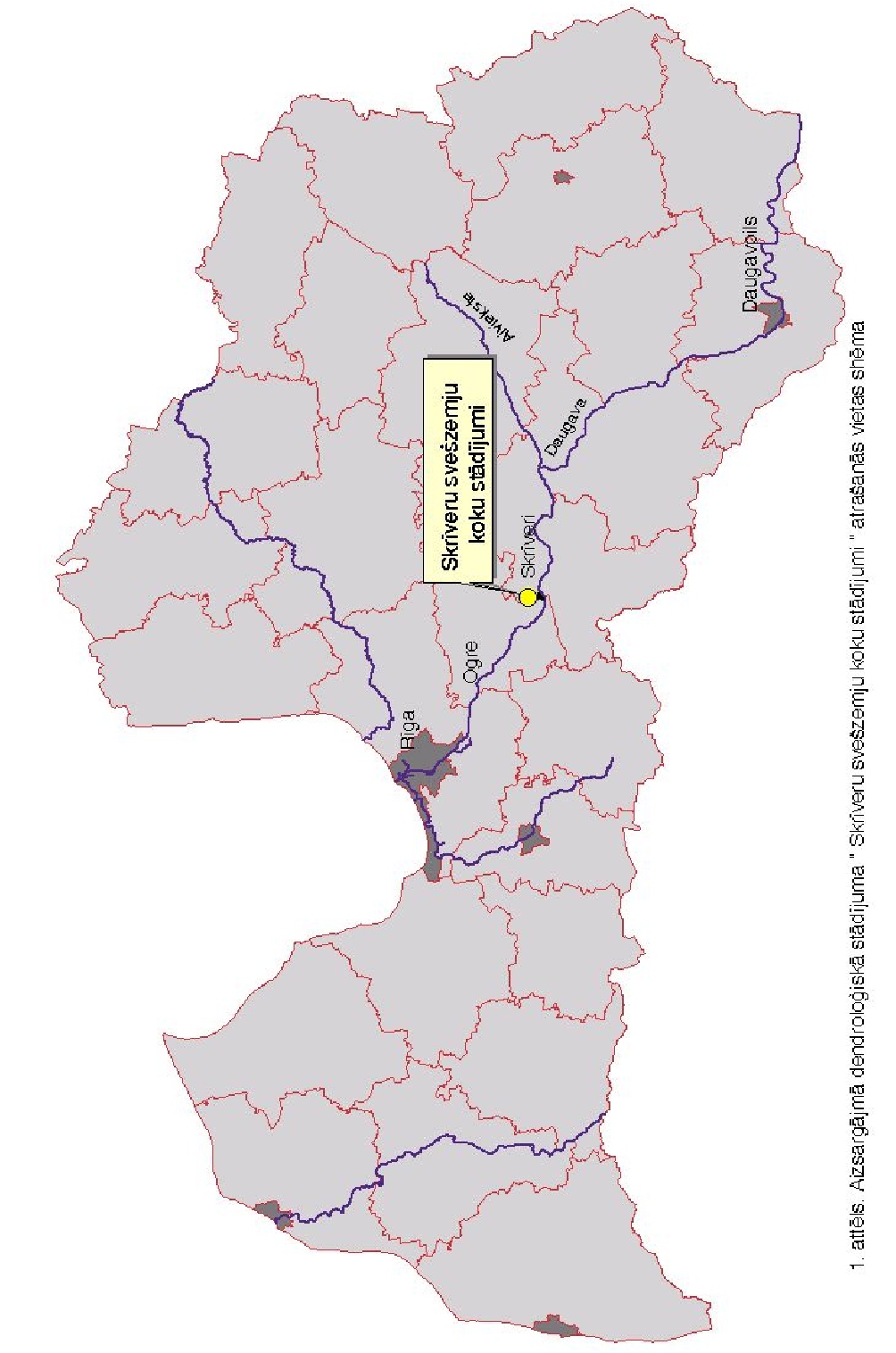 1.2.3.Teritorijas apsaimniekošanas infrastruktūra“Skrīveru svešzemju koku stādījumiem” nav atsevišķas administrācijas, tāpēc par dendroloģiskā stādījuma apsaimniekošanu un dabas aizsardzības plāna rekomendāciju ieviešanu praksē atbildīgi VAS “LVM” Vidusdaugavas mežsaimniecība un vietējā pašvaldība.1.2.4.Teritorijas aizsardzības un apsaimniekošanas īsa vēstureSkrīveru muiža 1880. gadā pārgāja Maksimiliana Siversa (1857 - 1919) īpašumā. Pirmos stādījumus dendrārijā uzsāka 1891. gada pavasarī. Tie veikti pēc noteikta plāna, ko izstrādājis M. Siverss. (Cinovskis R., Mauriņš A., Zvirgzds A., 1991)Realizējot Latvijas Republikā 1920. gada zemes reformas likumu Skrīveru muižas zeme (1971 ha) sadalīta 165 vienībās – jaunsaimniecībās. Parks un muižas centrs iegūst t.s. mazā centra statusu. To jaunsaimniekiem nepiešķir. Dendrārijs nokļūst Zemkopības ministrijas Meža departamenta aprūpē, bet 1928. gadā parku kopā ar ziemeļu terasi nodod jaundibinātajai Mežu pētīšanas stacijai. Darbus vada dendrologs J. Rozentāls. 1927. – 28. gados dendrologs R. Butāns apseko meža kultūru stāvokli. (Antons L., 1991)Eksotu sugas stādītas arī 30. (kad Skrīveri piederēja Latvijas Meža departamenta Mežu pētīšanas stacijai) un 60. gados. (Cinovskis R., Mauriņš A., Zvirgzds A., 1991)1988. gadā dendroloģisko vērtību inventarizāciju veicis dendrologs R. Cinovskis.Dendroloģiskajā stādījumā veiktas vairākas meža inventarizācijas: 1.1926. un 1927. gadā –R. Butāns, A. Vinters;2.1962. gadā –Br. Tambors;3.1978. gadā –M. Sīpols;4.1986. gadā – Z. Šterns;5.2000. gadā – M. Bredrihs;6.2002. gadā – Z.Bērziņa, M. Seilis. (ar Nacionālā Botāniskā dārza Dendrofloras nodaļas dendroloģijas ekspertu I. Bondares un M. Bices piedalīšanos)1.2.5.Teritorijas kultūrvēsturiskais raksturojumsMeži izveidoti uz bijušajām lauksaimnieciski izmantotajām zemēm, pārsvarā mežus veido vecas kultūras (meža stādījumi), kas ierīkotas laikā no 1890. līdz 1900. gadam. (Cinovskis R., Mauriņš A., Zvirgzds A., 1991)513. kvartāla 14. nogabalā atrodas izpostītie Lielkungu kapi.Kapi ierīkoti feodālās vēstures laikos, kad Atradzes (Skrīveru) muiža vēl bij Kalnamuižas (Aizkraukles) filiāle. Kapsēta ar kungu kapliču, radžu valni un kapenēm galīgi nopostīta Pirmajā pasaules karā. Radžu valnis esot noārdīts organizētā kārtībā: to paveikuši tūlīt pēc Otrā pasaules kara Skrīveros nometinātie vācu karagūstekņi. Tas noticis 1946. gadā. (Antons L., 1991)Dendroloģiskā stādījuma teritorija izvietojas 3 terasēs, kas veidojušās pēdējā apledojuma ietekmē. Gar 2. un 3. terases malu, skaitot no Daugavas puses, atrodas 1. pasaules kara nocietinājuma līniju ierakumi.Dendroloģiskā stādījuma teritorija un tajā notikušie notikumi, kā arī dzīvojušo cilvēku prototipi ir izmantoti A. Upīša darbos: “Sūnu ciema zēni”, “Zaļā zeme”, “Laikmetu griežos”, “Ziemeļa vējš”, “1905”, “Medības”, “No Ķeguma līdz Aizkrauklei”.Vairākās vietās meži stādīti uz veco māju drupām un mežā ir atrodamas vecas mājvietas. (502. kv. 15. nog.; 509. kv. 10. nog.)1.2.6.Kartogrāfiskais materiāls par teritorijuKartogrāfijas materiāli par teritoriju izveidoti, balstoties uz agrāko gadu mežu ierīcībām, aerofoto, SIA “LMI” 2000. gada meža inventarizāciju un 2002. gada lauku darbos koriģētajiem materiāliem.1.3.Teritorijas fiziski - ģeogrāfiskais raksturojums1.3.1. KlimatsGada vidējā temperatūra ir +5,3 grādi. Veģetācijas periods sākas 16. aprīlī un beidzas 18. oktobrī. Janvāra vidējā temperatūra ir - 6,2 grādi, bet jūlija - +17,1 grāds. Pēdējās pavasara salnas reģistrētas vidēji 19. maijā, pirmās rudens salnas - vidēji 29. septembrī. Valdošie ir rietumu un dienvidrietumu vēji. Vidējais nokrišņu daudzums gadā – 683 mm. Vidējais sniega segas maksimālais biezums ir 24 cm. Noturīga sniega sega pastāv laikā starp 15. decembri un 26. martu. (Cinovskis R., Mauriņš A., Zvirgzds A., 1991)Gada vidējais nokrišņu daudzums – 730 mm. Gaisa vidējā temperatūra: janvārī - -6,50C, jūlijā - +170C. Bezsala periods – 145 dienas. (Latvijas ģeogrāfijas atlants, 1999)1.3.2. Ģeoloģija, ģeomorfoloģijaDendroloģiskā stādījuma teritorijas reljefs veidojies kvartāra pēdējā – Baltijas apledojuma ledāja segas darbības ietekmē (pirms 50 000 līdz 12 000 gadiem). Dendroloģiskais stādījums atrodas Viduslatvijas zemienē. Teritorija ir izvietota 3 terasēs. (skat. 9. piel.) Apakšējā un vidējā terase atrodas Lejasdaugavas senlejā, kas veidojusies ledāja kušanas ūdeņu noteces rezultātā. Augšējā terase atrodas Madlienas (Viduslatvijas) nolaidenumā. Dabas pieminekļa teritorijā atrodas plāns kvartāra iežu slānis, kas balstās uz ~ 500 m bieza devona iežu slāņa. (Latvijas ģeogrāfijas atlants, 1999)Devona nogulumiežu augšējā daļā atrodas dolomīta slānis, kas otrajā terasē sākas jau vidēji 30 cm dziļumā. Augšējā terasē kvartāra segas biezums pakāpeniski palielinās ziemeļu virzienā.509. kv. 20. nog. un 510. kv. 1. nog. atrodas karsta kritenes. Karsta kritenēs pazemē aiziet Sleķera strauts. 1.3.3. HidroloģijaDendroloģiskā stādījuma 513. un 514. kv. pieskaras Daugavas labajam krastam. Ūdens līmenis upē cēlies pēc Ķeguma HES uzbūvēšanas un zemākā terase atrodas ap 1 m virs normālā upes līmeņa. 508. kv. 11. nogabalā atrodas Pērkona avots.Pa aizsargājamā dendroloģiskā stādījuma A daļu tek Ķīsuma strauts. 506. kv. DR stūrī atrodas Kalnmuižas ezers, kas ir mākslīgi izveidots, samazinot vecākā, dabīgā ezera platību. Abas ezera salas izveidotas no zemes, kas radusies, ezeru tīrot vai izrokot. (Antons L., 1991)Dendroloģiskajā parkā (stādījumā) sākotnēji bija iekārtota ūdensvadu sistēma ar pašteci pa caurulēm no meža ezera. (Cinovskis R., Mauriņš A., Zvirgzds A., 1991)Augšējās terases kvartālos izveidota ir meliorācijas sistēma. (skat. 2. att.)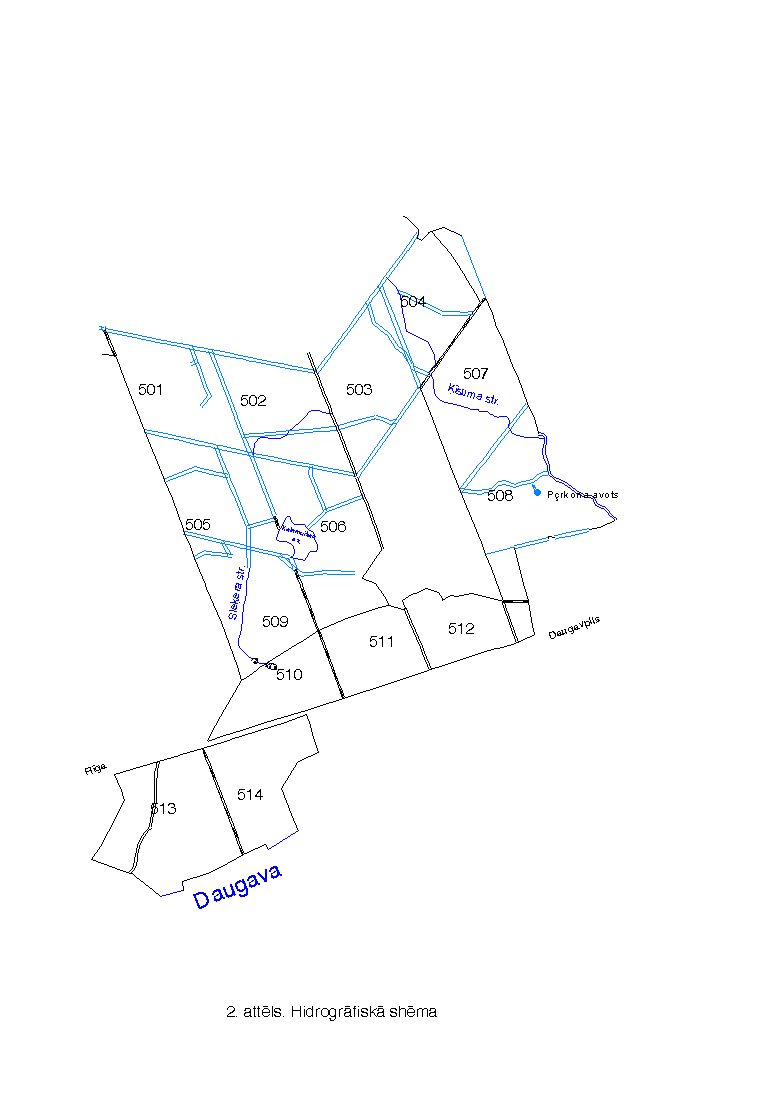 1.3.4. AugsnesDendroloģiskā parka apakšējā terasē ir auglīgas sanesu augsnes ar augstu trūdvielu saturu, viegli mālainas, kas 1-5 m dziļumā balstās uz bieza Pļaviņu svītas dolomīta pamata. Vidējā terase atrodas 13 – 14 m virs apakšējās. Augsnes arī tajā ir neitrālas, gan mazāk auglīgas; un nereti jau 10 – 30 cm dziļumā parādās biezs dolomīta slānis. Tāpēc vidējā terasē un tās nogāzē stādītie augi vasarā nereti cieš no augsnes sausuma, samazināta trūdvielu daudzuma augsnē, plānā augsnes slāņa. (Cinovskis R., Mauriņš A., Zvirgzds A., 1991)Vidējā terasē augsnes ir karbonātiskas - pārsvarā damakšņa meža augšanas apstākļu tips. Augšējā terasē dolomīta slānis aiziet dziļumā. Šeit parādās dziļākas kūdras un minerālās augsnes uz kurām izvietojušies auglīgi un produktīvi meža augšanas apstākļu tipi, pārsvarā damaksnis, vēris. Vietām veikta meža meliorācija veidojot šaurlapu āreņa un kūdreņa meža tipus. 1.4.Teritorijas bioloģiskais raksturojums1.4.1. FloraTeritorijā sastopami bagāti sausieņu un susināto mežu tipi ar tiem raksturīgo zemsedzes augu floru. Īpaši daudz sastopamas augu sugas, kas raksturīgas kaļķainām, bagātām augsnēm.Meža dabisko biotopu inventarizācijas laikā tika konstatētas šādas sugas (sugu precīzas atrašanās vietas norādītas biotopu inventarizācijas kartiņās):1. ķērpju sugas: Artonia spadicea, Artonia leucopellea – kaķpēdiņu artonija, Acrocordia gemmata, Artonia vinosa, Lobaria pulmonaria – plaušu ķērpis, Lecanactis abietina – dižegļu lekanaktis, Graphis scripta – rakstu ķērpis, Bacidia rubella – bacīdija. 2. sūnu sugas: Ulota crispa – parastā sprogaine, Homalia trichomanoides – tievā gludlape, Neckera complanata – gludā nekera, Neckera pennata – īssetas nekera, Jamesionella autumnalis – rudens džeimsonīte, Leujeunea cavifolia – doblapu leženeja. 3. sēņu sugas: Clavicorona pyxidata – lapukoku svečtursēne, Phellinus popolicola, Skeleocutis nivea, Junghuhnia nitida.Mežaudžu koku sugu sastāvu un pameža raksturojumu skatīt meža inventarizācijas aprakstā. Pēc Latvijas Vides aģentūras Dabas aizsardzības informācijas daļas datiem, aizsargājamo augu atradnes dendroloģiskā stādījuma teritorijā nav konstatētas.1.4.1.1. Vietējās koku sugasMeži izveidoti uz bijušajām lauksaimnieciski izmantojamām zemēm, pārsvarā mežus veido vecas kultūras (stādījumi),  kas ierīkotas laikā no 1890. līdz 1900. gadam. Stādīta galvenokārt priede un egle, diezgan daudz arī ozols. (Cinovskis R., Mauriņš A., Zvirgzds A., 1991)Pateicoties auglīgajām augsnēm, mežaudžu bonitāte vidēji svārstās no 1A līdz 2 bonitātei. Vairums priežu audžu ir izveidotas uz nepiemērotām, pārāk auglīgām augsnēm. Dabiskā atjaunošanās ar priedi nav novērota vispār. No vietējām koku sugām laba dabiskā atjaunošanās konstatēta eglei, osim, bērzam un apsei, kā arī baltalksnim un kļavai (it sevišķi karbonātiskākajās augsnēs, kur tuvu atrodas dolomīta slānis – vidējā terasē). Audžu vecums vidēji ir 100 līdz 110 gadi. Skuju koku audzes ir stabilas, izņemot vidējo terasi, kur, plānās augsnes kārtas dēļ, sagaidāmi lielāki postījumi arī priežu audzēs, bet šaurlapu koku audzes atrodas uz sabrukšanas robežas no vecuma, it sevišķi, ziemeļu un ziemeļaustrumu kvartālos.Meža inventarizācijas laikā ošu jaunaudzēs  konstatēti būtiski meža bojājumi (vietām iznīkušas audzes). Iemesls, iespējams, ir patogēnu sēņu infekcija.Precīza informācija par mežaudžu raksturojamu ir pieejama 2002. gada vasaras meža inventarizācijas materiālos.1.4.1.2. Introducēto koku sugasDendroloģiskā stādījuma teritorijā atrodas liels skaits introducēto koku tīraudžu un mistraudžu ar vietējām koku sugām, kā arī atsevišķi introducentu eksemplāri vietējo koku audzēs.Līdz 1. pasaules karam ar introducētajām (svešzemju) sugām bija aizņemti pavisam 42,4 ha, kur stādītas 55 eksotu sugas. Šobrīd gan sugu skaits, gan to aizņemtā platība ir krietni mazāka. M. Siverss visvairāk stādīja duglāzijas, lapegles, veimutpriedes un Benksa priedes. (Cinovskis R., Mauriņš A., Zvirgzds A., 1991)Nelieli introducēto skujkoku stādījumi izveidoti 30. gados, kad Skrīveri piederēja Latvijas Meža departamenta Mežu pētīšanas stacijai. Stādījumi veikti arī 60. gados. (Cinovskis R., Mauriņš A., Zvirgzds A., 1991)Introducētie koki stādīti, lielākās vai mazākās grupās. Atsevišķos punktos stādīti tikai daži koki vai pat pa vienam. Šāda maniere pagājušā gadsimta beigās bija raksturīga Vācijas mežkopjiem. (Cinovskis R., Mauriņš A., Zvirgzds A., 1991)M. Siversa princips – nestādīt meža kultūrās (stādījumos) vienu svešzemnieku, kopā vajag ne mazāk par ceturtdaļhektāru. Speciālisti, atbalstīdami M. Siversa ideju par grupveida stādījumiem, tomēr secinājuši, ka kopplatībai jābūt ne mazāk par pushektāru. (Antons L., 1991)Dendroloģisko vērtību saraksts dendroloģiskā stādījuma teritorijā pēc 2002. gada vasaras inventarizācijas datiem, ievietots 3. pielikumā. To izvietojums attēlots 6. pielikumā.Ierīkojot meža kultūras (stādījumus), M. Siverss vislielākās cerības saistīja ar duglāziju, lapeglēm, veimutpriedi, bet nabadzīgākās augsnēs – ar Benksa priedi. Cerības attaisnoja duglāzija un lapegles, bet veimutpriedes izcilākie eksemplāri saglabājās pavisam nelielā platībā vai atsevišķu koku veidā vairākos punktos. (Cinovskis R., Mauriņš A., Zvirgzds A., 1991) Pēc audžu inventarizācijas konstatēts, ka vairums introducēto koku sugu augšanā vietējās sugas nepārspēj, izņemot lapegli un duglāziju. It sevišķi lieli pieaugumi Eiropas un Japānas lapeglēm. Īpaši lielas dimensijas ir sasniegušas Eiropas lapegles. (lielākais eksemplārs 506. kv. 14. nog.) Sibīrijas lapegles dendroloģiskā stādījuma teritorijā ievērojamu pieaugumu nav devušas. Stumbru kvalitāte Veimuta priedēm un duglāzijām ir zema sliktās atzarošanās dēļ.Menzīsa duglāzija jaunībā cieta no ziemas sala un pavasara salnām, kā arī no kaitēkļiem. Taču 50 – 60 gadu vecumā duglāzija augumā panāca egli. Tā normāli ziemo, no pavasara salnām un kaitēkļiem necieš. (Cinovskis R., Mauriņš A., Zvirgzds A., 1991)Duglāzijām atsevišķās vietās novērojamas rūsu slimības, bet duglāzijas ar slimību pašas tiek galā.Veimuta priede vietām ir uzrādījusi izcilus pieaugumus. 505. kvartāla 2. nogabalā atrodas viena no izcilākajām Veimuta priežu audzēm Latvijā. Benksa priedes dendroloģiskā stādījuma teritorijā ir uzrādījušas mazākus pieaugumus nekā parastā priede. Benksa priežu stādījumi ir iznīkuši vai atrodas uz iznīkšanas robežas.Benksa priedes pirmajā desmitgadē strauji aug, bet vēlāk šīs sugas koki augšanā būtiski atpaliek no vietējās priedes, sniegs un vētras tiem aplauž zarus un jau 50 gadu vecumā sākas koku masveidīga bojāeja. (Cinovskis R., Mauriņš A., Zvirgzds A., 1991) Neviena no introducēto egļu sugām vietējās sugas nav pārspējusi. Pārsvarā gadījumu introducētās egles ir vietējo sugu nomāktas.Baltegles  parasti novērotas kā 2. stāva koki. Vietās, kur audzes vainagu klājā veidojušies atvērumi un baltegļu pieaugušie eksemplāri atrodas nelielā attālumā, baltegles ir parādījušies baltegļu sējeņi.Kanādas, spilvaugļu un laurlapu papeles uzrāda labus pieaugumus, kas neatpaliek no parastajām apsēm.Dendroloģiskā stādījuma teritorijā novēroti aktīvi sinantropizācijas procesi. Sarkanais plūškoks, ošlapu kļava, Nutkas avenes, dzeltenā akācija, Tunberga bārbele un pīlādžlapu sorbārija izplatījušās pamežā un patstāvīgi izplatās.Dabiskā atjaunošanās novērota Sibīrijas un balzama balteglēm, Veimuta priedei, kalnu kļavai, zaļajam osim, pelēkajam riekstkokam, parastajam skābardim un Eiropas dižskābardim. Eiropas dižskābardis nogāzē starp augšējo un vidējo terasi (506. kv. 25. nog, 509. kv. 5. nog.) ir plaši sastopams paaugā un 2. stāvā. Sēklas ražojoši dižskābarži jauno kociņu tuvumā nav atrasti. 1.4.2. FaunaLielāko daļu dendroloģiskā stādījuma teritorijas klāj pieaugušas priežu un ozolu audzes, kurās sastopama lielu dimensiju atmirusī koksne. Šādi apstākļi ir piemēroti daudzām retām bezmugurkaulnieku sugām, it sevišķi tādām,  kuru eksistence atkarīga no ozolu atmirušās koksnes  klātbūtnes.VAS “LVM” teritorijās 2002. gadā tika veikta reto putnu sugu inventarizācija. Ziņas par aizsargājamo putnu sugu atradnēm dendroloģiskā stādījuma teritorijā no šā pētījuma nav. Meža apsekošanas laikā tika konstatētas šādas īpaši aizsargājamās putnu sugas (14.11.2000. MK 396 1. pielikums): melnā dzilna (Dryocopus martius), pelēkā dzilna (Picus canus), baltais stārķis (Ciconia ciconia).Pieaugušajās audzēs sastopamas lielas (D>50 cm)  putnu ligzdas. Lielās putnu ligzdas izvietotas pārsvarā Eiropas lapeglēs, kur horizontālie zari atvieglo ligzdošanas iespējas. Konstatēto lielo putnu ligzdu saraksts (2002. gada jūlijs):503. kv. 20. nog. – 1 ligzda lapeglē;506. kv. 13. nog. – 3 ligzdas 2 lapeglēs;509. kv. 5. nog. – 1 ligzda lapeglē.No bezmugurkaulniekiem aizsargājamajā dendroloģiskajā stādījumā konstatēta ierobežoti izmantojamā īpaši aizsargājamā bezmugurkaulnieku suga – vīngliemezis (Helix pomatia).Dabisko meža biotopu inventarizācijas laikā konstatētas šādas bezmugurkaulnieku sugas (sugu precīzas atrašanās vietas norādītas biotopu inventarizācijas kartiņās): Necydalis major, Clausiliidae spp. – vārpstiņgliemeži, Peltis grossa – lielais asmalis.Pēc Latvijas Vides aģentūras Dabas aizsardzības informācijas daļas datiem, aizsargājamo dzīvnieku atradnes dendroloģiskā stādījuma teritorijā nav konstatētas.Kalnmuižas ezera un strautu ihtiofauna īpaši nav pētīta. 1.4.3. BiotopiMežaudzes pamatā ir pieaugušas  un veidotas uz lauksaimniecības zemēm. Ņemot vērā, ka audzes ir vairāk kā 100 gadus vecas daļai no tām ir dabiskam mežam  raksturīga struktūra. Sevišķi nozīmīgas ir ozolu audzes. Nākotnē šīs platlapju audzes būs būtiskas reto un aizsargājamo augu, sēņu, ķērpju un dzīvnieku (īpaši bezmugurkaulnieku un putnu) sugu  dzīvotnes. Nākotnē pieaugs arī dobumaino ozolu skaits, kas ir ļoti nozīmīgi daudzām retām kukaiņu sugām (Piem: Osmoderma eremita).2002. gada vasarā Vidusdaugavas mežsaimniecības dabisko meža biotopu inventarizēšanas speciālists Guntars Perševics veica dabisko meža biotopu inventarizāciju dendroloģiskā stādījuma mežos. Dabisko meža biotopu raksturojums sniegts 4. pielikumā. Dabisko mežaudžu biotopu izvietojums parādīts 7. pielikumā.Dendroloģiskā stādījuma teritorijā konstatēti īpaši aizsargājamā biotopu sarakstā ietilpstoši biotopu veidi (05.12.2000 MK 421.  Pielikums):Dolomītiežu atsegumi (513. kv. 14. un 16. nog.);Karsta kritenes (509. kv. 20. nog., 510. kv. 1. nog.).1.5. Teritorijas sociālekonomiskais raksturojums1.5.1. Demogrāfiskā analīze (iedzīvotāji, nodarbinātība)Dendroloģiskā stādījuma teritorijā apdzīvotu vietu nav. Dabas piemineklis ieskauj 3 zemnieku saimniecību zemi – “Kalnbirzes”, “Kriķi” un “Pavasari”. Teritorijā notiekošās ekonomiskās aktivitātes ir saistītas tikai ar meža apsaimniekošanu.2002. gada 1. janvāri iedzīvotāju skaits Skrīveru pagastā bija 4136 iedzīvotāji. Iedzīvotāju blīvums ir 38,7 cilvēki uz kvadrātkilometru. Tomēr tikai 16% iedzīvotāju dzīvo viensētās. Dabiskais pieaugums ir negatīvs – 2001. gadā piedzimis 31 bērns, bet nomiruši 78 iedzīvotāji. No pagasta iedzīvotājiem 45% ir vīrieši un 55% – sievietes. (Skrīveru pagasta pašvaldība)Iedzīvotāju nacionālais sastāvs: latvieši – 86%, krievi – 7,5%, baltkrievi – 1,5%, poļi – 1,5%, lietuvieši – 1% un ukraiņi – 1%. (Skrīveru pagasta ekonomiskās attīstības plāns, 1999)2002. gada 1. janvāri Skrīveru pagastā bija 2336 darba spējas vecuma iedzīvotāji un 1592 nodarbinātie. Oficiāli bezdarbnieku statuss bija 117 iedzīvotājiem. Pagastā atrodas 52 darba devēji, kā arī 250 pašnodarbinātie. (Skrīveru pagasta pašvaldība)Lielākie darba devēji ir Latvijas Kooperatīvo sabiedrību centrālās savienības “Turība” Skrīveru pārtikas kombināts, Valsts bezpeļņas zinātniskais uzņēmums “Skrīveru zinātnes centrs”, kokapstrādes uzņēmums SIA “SNI”, Aizkraukles rajona pašvaldības bezpeļņas uzņēmums “Skrīveru sociālās aprūpes centrs”. Pagastā reģistrētas 246 zemnieku saimniecības un 158 piemājas saimniecības. 80% zemnieku saimniecību darbojas tikai kā sīkražotāji. (Skrīveru pagasta ekonomiskās attīstības plāns, 1999)1.5.2. Teritorijas izmantošanas veidi1.5.2.1. Tūrisms un atpūtaPateicoties Skrīveru vidusskolas skolotāja L. Antona un citu entuziastu darbībai dendroloģiskā stādījuma teritorijā izveidota tūrisma taku un informatīvo zīmju sistēma. Izveidotas Maksa fon Siversa, Sūnu, Ķīsuma, Laimes lāča, Remershofas, Kurta fon Brimmera, Sleķera, Cepļa un Ozolsalas takas.Tomēr jāatzīst, ka tā ir izveidota pārāk sablīvēta, informatīvās zīmes bieži ir nopostītas vai pārvietotas. Tik blīva sistēma prasa lielus līdzekļus tās uzturēšanai. Turklāt galvenā apmeklētāju plūsma ir novirzīta uz blakus atrodošos Skrīveru dendrāriju un dendroloģiskā stādījuma teritorijā inventarizācijas laikā apmeklētāju plūsma netika novērota. Liela nozīme teritorijā ir apmeklējumiem un pasākumiem, kas saistīti ar vietējo skolu.Atpūtas vieta pie Kalnmuižas ezera ir visplašāk apmeklētais objekts dendroloģiskajā stādījumā, lai arī iespējas piekļūt ar autotransportu ir ierobežotas, kopš noslēgts pievedceļš caur Kriķu māju pagalmu.1.5.2.2. MežsaimniecībaNogabalos, kur nav sastopamas dendroloģiskās, dabas un kultūrvēsturiskās vērtības, tiek veikta mežsaimnieciskā darbība. Galvenā cirte netiek veikta kopš 2001. gada, bet sastāva kopšana jaunaudzēm, krājas kopšana un sanitārās cirtes vēja bojātajās mežaudzēs tiek plaši izmantotas dabas aizsardzības plānā paredzētās neitrālās zonas teritorijā.1.5.2.3. MedībasAizsargājamā dendroloģiskā stādījuma teritorijā VAS “LVM”  medību tiesības ir iznomājusi mednieku klubam  “Skrīveri”.Vienmērīgi pa dabas pieminekļa teritoriju izvietotas dzīvnieku barotavas.1.5.2.4. Citi teritorijas izmantošanas veidiMežaudžu stādījumiem ir liela zinātniska un praktiska nozīme. Tie kalpo pētījumiem botānikā, mežkopībā, dendroloģijā, daiļdārzniecībā, ainavu ekoloģijā, sugu ģeogrāfijā, koku un krūmu sēklkopībā. (Cinovskis R., Mauriņš A., Zvirgzds A., 1991)Introducentu audzes un atsevišķi eksemplāri kalpo kā turpmākās introducēto koku un krūmu sugu pavairošanas materiāls.II DAĻA. TERITORIJAS NOVĒRTĒJUMS2.1. Teritorija kā vienota dabas aizsardzības vērtība un to ietekmējošie faktoriDendroloģiskais stādījums “Skrīveru svešzemju koku stādījumi” 2001. gadā iekļauts aizsargājamo dendroloģisko stādījumu sarakstā. Starp pārējām īpaši aizsargājamām dabas teritorijām dendroloģiskais stādījums izceļas ar ilglaicīgajiem svešzemju koku stādījumiem, kas izmantojami, lai noskaidrotu introducēto koku sugu iespējamo pielietojumu praktiskajā mežkopībā.Teritorijai piemīt arī liela kultūrvēsturiskā vērtība, kas veidojusies pateicoties A. Upīša literārajai darbībai.Teritorijai prioritārais mērķis ir saistīts ar svešzemju koku stādījumu saglabāšanu un pētījumu tālāku attīstību. Tomēr, pateicoties veco audžu  īpatsvaram, teritorijā ir izdalīti vairāki dabiskie meža biotopi.2.1.1. Dabas pieminekli ietekmējošie faktori:teritorijas lielums (398 ha) – dendroloģiskā stādījuma platība ir liela;atrašanās vieta Viduslatvijā, kas pieļauj plašāku sēklu materiāla izmantošanas iespējas Latvijā;teritorijas kultūrvēsturiskā vērtība, kas veidojusies pateicoties A. Upīša literārajai darbībai;vietējo entuziastu darbība dabas pieminekļa izpētē un uzturēšanā;normatīvo aktu maiņas, kas mainījušas dendroloģiskā stādījuma statusu un apsaimniekošanas režīmu;svešzemju koku stādījumu nevienmērīgais izvietojums dendroloģiskā stādījuma teritorijā – ziemeļu un austrumu kvartālos svešzemju koku stādījumi ir nenozīmīgi;līdzekļu trūkums tūrisma infrastruktūras uzturēšanai;tūristu ieinteresētības trūkums par rekreācijas iespējām dabas pieminekļa teritorijā.2.2. Biotopi kā dabas aizsardzības vērtība, to sociālekonomiskā vērtība un tos ietekmējošie faktori2.2.1. Saldūdeņi un to biotopus ietekmējošie faktoriDendroloģiskā stādījuma teritorijā atrodas Kalnmuižas ezers, kas izveidots mākslīgi, un vairāki strauti.Interesanta un reta parādība Latvijā ir Sleķera strauta aiziešana pazemē caur karsta kritenēm.Saldūdeņiem dendroloģiskajā stādījumā piemīt liela kulturālā vērtība, jo tie ir minēti daiļliteratūras darbos un saistīti ar vēsturiskiem notikumiem. Kalnmuižas ezers ar tūristu apmešanās vietu tā krastā ir vērtīgs no tūrisma un rekreācijas viedokļa.Saldūdeņu biotopus ietekmējošie faktori:meža meliorācija, kas veikta augšējā terasē;eitrofikācijas process Kalnmuižas ezerā;rekreācija Kalnmuižas ezera apkaimē;ģeoloģiskā uzbūve, karsta kriteņu veidošanās.2.2.2. Meži un to biotopus ietekmējošie faktoriVisi meži izveidoti uz agrākajām lauksaimniecības zemēm. Dabas aizsardzības vērtību samazina lielais svešzemju koku īpatsvars, toties lielais ozola audžu īpatsvars to palielina. No dabas aizsardzības viedokļa nozīmīgāki ir meži uz kraujas starp apakšējo un vidējo terasi.Mežaudzēm ir liela zinātniskā vērtība svešzemju koku izpētes jomā. Mežaudzes ir nozīmīgas arī kultūrvēsturiskajā un ainaviskajā aspektā.Meža biotopus ietekmējošie faktori:meliorācija augšējos kvartālos;priežu audžu nepiemērotība seklajām augsnēm vidējā terasē, kā rezultātā pieaugusi vēja postījumu iespējamība;mežsaimnieciskā darbība;ozola audžu lielais īpatsvars.2.3. Sugas kā dabas aizsardzības vērtība, to sociālekonomiskā vērtība un tās ietekmējošie faktoriDendroloģiskā stādījuma lielākā vērtība un prioritāte ir svešzemju koku stādījumi.Pavairojot introducentus ar vietējām sēklām, nākošo paaudžu produktivitāte palielinās. Tāpēc Skrīveru dendrārijā augošajiem vērtīgu citzemju augu fonda kokiem ir liela nozīme kā sēklu bāzei šo sugu plašākai ieaudzēšanai Latvijā. Te ir arī unikāls izejmateriāls selekcijai. (Cinovskis R., Mauriņš A., Zvirgzds A., 1991)Īpaši vērtīga un saglabājama ir introducēto koku sugu dabiskā atjaunošanās, kas jāveicina, lai dabiskās izlases ceļā saglabātos Latvijas apstākļiem piemērotākās sugas.Sugas ietekmējošie faktori:sinantropizācija – mežaudzēs vērojamas vairākas agresīvas introducentu sugas, it sevišķi pamežā;lielais augsnes noēnojums, kas samazina introducentu koku sugu dabiskās atjaunošanās iespējas;neapzinīgu tūristu darbība, piemēram, izrokot dabiski atjaunojušās introducentu koku sugas personīgām vajadzībām;dzīvnieku postījumu ietekme uz svešzemju koku dabīgo atjaunošanos – Veimuta priedes sēklas ir iecienījuši grauzēji, bet baltegļu stumbrus un sējeņus bojā lielie pārnadžiaudžu vecumstrutūra – vecās audzes var kalpot kā dzīvotnes aizsargājamām putnu, bezmugurkaulnieku, ķērpju, sūnu u.c. sugām.2.4. Citas teritorijas vērtības un tās ietekmējošie faktoriStādījumi kalpo kā svarīgs objekts mācību un vispārīgajām ekskursijām. Teritorijai ir liels potenciāls piesaistīt speciālistus ar specifiskām interesēm par dendroloģiju un svešzemju koku izmantošanu praktiskajā mežsaimniecībā.Teritorijai ir potenciāls arī kā aktīvas rekreācijas vietai. Nākotnē, iespējams, palielināsies cilvēku skaits, kas dabas pieminekļa teritoriju vēlēsies izmantot kā pastaigu vietu.Citas vērtības ietekmējošie faktori:valsts galvenā autoceļa un ezera apkaimes piesārņošana ar sadzīves atkritumiem;Skrīveru dendrārija tuvums, kas dendroloģisko vērtību ziņā pārspēj dabas pieminekli un piesaista dendroloģijā specializētos tūristus;vietējo iedzīvotāju nostāja pret lielu tūrisma aktivitāšu pieaugumu, kas traucētu to sadzīvi;laba piebraucamā ceļa trūkums pie Kalnmuižas ezera;nolietotā tūrisma infrastruktūra – tiltiņi pār grāvjiem ir kļuvuši bīstami gājējiem.2.5. Teritorijas vērtību apkopojums un pretnostatījumsTeritorijā sastopamas ievērojamas dabas un kultūrvēsturiskās vērtības, tomēr galvenā uzmanība vēršama uz ilglaicīgo svešzemju sugu stādījumu saglabāšanu un turpmāku izpēti, kā arī teritorijas izmantošanu par sēklu un stādāmā materiāla iegūšanas vietu un vietu, kur veikt un attīstīt tūrisma un izglītojošo darbību.Teritorijā izveidojušās arī lielas ekonomiskās vērtības, pateicoties pieaugušo audžu lielajam īpatsvaram. Nav pieļaujams, ka galvenā cirte tiek veikta kvartālos gar autoceļu un ezeru, bet ziemeļu un austrumu kvartālos, kur introducēto koku sugu skaits nav nozīmīgs, mežsaimnieciskā darbība būtu pat vēlama, lai novērstu šaurlapu koku sugu audžu sabrukšanu no vecuma un iegūtu līdzekļus vērtīgāko nogabalu izpētei, tūrisma infrastruktūras uzturēšanai un jaunu introducēto koku stādījumu ierīkošanai. Rekreācijas intereses daļēji ir pretrunā ar svešzemju stādījumu uzturēšanu un izpēti, jo neapzinīgs tūrists vai interesents var izpostīt introducentu sugu eksemplārus. Sevišķi bīstama ir baltegļu iespējamā iznīcināšana, jo tās var izmantot Ziemassvētku kociņiem, kā arī atsevišķu sevišķi retu koku un krūmu sugu eksemplāru iegūšana privātām vajadzībām.Dabas aizsardzības intereses ne vienmēr ir saskaņā ar introducentu stādījumu uzturēšanas interesēm. Vietās, kur konstatēti dabiskie meža biotopi un noliegta saimnieciskā darbība, būtu nepieciešami nelieli koku ciršanas darbi, lai, piemēram, palīdzētu jaunajiem baltegļu sējeņiem. Turklāt, paredzot pat nelielu apmeklētāju plūsmu cauri nogabaliem, kur konstatēti dabiskie meža biotopi, ir nepieciešams novākt bīstamos kokus, kas apdraud gājēju drošību, bet ir pretrunā ar nepieciešamību saglabāt visu mirušo koksni pilnā apjomā.III DAĻA . TERITORIJAS SAGLABĀŠANAS MĒRĶI3.1. Teritorijas apsaimniekošanas ideālie jeb ilgtermiņa mērķiDendroloģiskajam stādījumam izvirzīti šādi ilgtermiņa mērķi:Saglabāt ilglaicīgo introdukcijas eksperimentu un teritoriju tālākiem pētījumiem koku sugu introdukcijas jomā Latvijā. Izveidot pastāvīgu introducēto sugu attīstības gaitas monitoringu.Saglabāt dendroloģisko stādījumu kā turpmāku introducentu sēklu un stādu ieguves vietu.Saglabāt teritoriju kā tūrisma objektu – apmeklētāju atpūtai un izglītošanai. Nodrošināt pietiekamu informāciju dendroloģiskā stādījuma interesentiem. Uzturēt tūrisma infrastruktūras sistēmu – takas, tiltiņus, atpūtas vietas un informatīvās zīmes.Saglabāt izveidojušās dabas vērtības.3.2. Teritorijas īstermiņa mērķi plānā apskatītajam apsaimniekošanas periodamDendroloģiskajam stādījumam izvirzīti šādi īstermiņa mērķi:Jauni introducēto koku stādījumi audžu vietā, kas nocirstas vai nocērtamas saskaņā ar dabas aizsardzības plānu.Taku iekārtošana un uzturēšana - bīstamo koku novākšana, tiltiņu būve, informatīvo zīmju izvietošana 2 gadu laikā, taku uzturēšana.Atpūtas vietas pie Kalnmuižas ezera uzturēšana.Piebraucamā ceļa pie Kalnmuižas ezera izveide 5 gadu laikā.Informatīvo materiālu izgatavošana un izplatīšana.Īpaši aizsargājamo sugu saglabāšana.Dabisko mežaudžu biotopu aizsardzība un saglabāšana.IV DAĻA. APSAIMNIEKOŠANAS PASĀKUMI4.1. Apsaimniekošanas pasākumiTeritorijas zonējumu skatīt  individuālajos aizsardzības un izmantošanas noteikumos. (1. pielikums) Visi dabas pieminekļa apsaimniekošanas pasākumi veicami saskaņā ar tiem.Apsaimniekošanas pasākumu saraksts1. tabula1. tabulas turpinājums1. tabulas turpinājumsDabas aizsardzības plānā un meža apsaimniekošanas plānā paredzētie pasākumi attēloti 8. pielikumā.Mežsaimniecisko pasākumu termiņu izpildē pieļaujamas novirzes, vadoties pēc konkrētās situācijas. Veicot mežsaimniecisko darbību dabas aizsardzībai nozīmīgo meža struktūru saglabāšana, kā arī reto un aizsargājamo sugu aizsardzība ir jāveic saskaņā ar pastāvošo likumdošanu.Aizsargājamā dendroloģiskā stādījuma apsaimniekotājs ir VAS “LVM” Vidusdaugavas mežsaimniecība, kas arī veic apsaimniekošanas pasākumus, ievērojot likumdošanu un iekšējo kārtību.Mežsaimniecisko pasākumu izpildi un atbilstību normatīvajiem aktiem pārbauda Valsts meža dienests. 4.2. Ieteicamais teritorijas zonējumsŅemot vērā faktu, ka daļai audžu nav būtisku dabas, dendroloģisko vai rekreatīvo vērtību, kas būtu saglabājamas, dabas pieminekļa teritorijai tika izveidots funkcionālais zonējums, pamatojoties uz inventarizācijas datiem 2002. gada vasarā.Teritoriju var iedalīt atšķirīgās funkcionālajās zonās (saskaņā ar Likumu “Par Īpaši aizsargājamām dabas teritorijām”): “Aizsargājamās teritorijas, kurām ir dažādi mērķi, var iedalīt funkcionālās zonās. Tām ir atšķirīgi aizsardzības un izmantošanas noteikumi”. (Likums “Par īpaši aizsargājamām dabas teritorijām”, 19. pants)Ievērojot lielo platību, dabas pieminekļa teritorija sadalīta 3 funkcionālajās zonās:1.Dabas lieguma zona - dabiskie meža biotopi un audzes ar dendroloģiskajām vērtībām, kur atļauti tikai pasākumi, kas veicina un saglabā esošās vērtības.2.Ainavu aizsardzības zona - audzes ar rekreatīvajām, ainaviskajām un nelielām dendroloģiskajām vērtībām, kur nav pieļaujama galvenā cirte.3.Neitrālā zona – audzes, bez būtiskām dabas, dendroloģiskajām, rekreatīvajām vērtībām, kur pieļaujama ierobežota saimnieciskā darbība, ievērojot prasības, saskaņā ar dabas aizsardzības plānu.Teritorijas zonējumu skatīt  individuālajos aizsardzības un izmantošanas noteikumos. (1. pielikums)V DAĻA. PLĀNA IEVIEŠANA UN ATJAUNOŠANA5.1. Plāna ieviešanas praktiskie aspektiSaeimas  un   Ministru  kabineta  apstiprināto  aizsargājamo  teritoriju izveidošanu, saglabāšanu,  uzturēšanu un pārvaldi finansē no valsts budžeta līdzekļiem. (Likums “Par īpaši aizsargājamām dabas teritorijām”, 28. pants)Meža apsaimniekošanas plānā norādītie pasākumi ir rekomendējoši un ir pieļaujama šo pasākumu vēlāka izpilde.Galvenā cirte plānota kailciršu veidā, jo audžu pakāpeniska novākšana ir apgrūtināta iespējamo vēja postījumu dēļ (audzes ir uz sabrukšanas robežas no slimībām un vecuma).Atsevišķu koku izciršana ir paredzēta arī dabisko meža biotopu teritorijā. Ciršanas darbi ir pieļaujami tikai tiešā introducēto koku tuvumā. Uzturēt pašreiz izveidoto taku tīklu nav nepieciešams, jo īpaša tūristu interese par to nav vērojama. Tā vietā, saskaņā ar dabas aizsardzības plāna ieteikumiem, vēlams uzturēt vienu taku, kā arī atpūtas vietu pie Kalnmuižas ezera. Plānoto taku izveidojot, vēlams izmantot jau pastāvošo taku posmos, kur plānotā taka sakrīt ar esošo taku. Taka ved gar baltegļu sējeņiem, uz kuriem īpaši tūristiem nav vēlams norādīt, lai novērstu iespējamo neatļauto sējeņu ieguvi. Izņēmums varētu būt specializētie tūristi.Interešu grupas: Zemkopības ministrija, VAS “LVM”, vietējā pašvaldība, skola, VARAM Dabas aizsardzības departaments, VMD, mežizstrādes un medību tiesību lietotāji, Salaspils botāniskais dārzs, vietējie iedzīvotāji, Latvijas Dendrologu biedrība.5.2. Plāna atjaunošanaPlāna atjaunošanas periods – 10 gadi.Ja īpaši aizsargājamo dabas teritoriju monitoringa rezultātā pierādās, ka netiek sasniegts izvirzītais apsaimniekošanas mērķis, saskaņojot ar VARAM Dabas aizsardzības departamentu, veicamas izmaiņas un korekcijas.5.3. Individuālie aizsardzības un izmantošanas noteikumu projekts, priekšlikumiSkat. 1. piel.Izmantotās literatūras sarakstsAizsargjoslu likums (05.02.1997; groz. 12.04.2002)Antons L., 1991. Skrīveru dendrārijs. Aizkraukle, “Krauklītis”, 72 lpp.Cinovskis R., Mauriņš A., Zvirgzds A., 1991. Skrīveru dendrārijs: Ceļvedis. – Rīga: Zinātne, 1991. – 117 lpp.Latvijas ģeogrāfijas atlants, 1999. SIA “Karšu izdevniecība Jāņa sēta”, 40 lpp.Likums “Par īpaši aizsargājamām dabas teritorijām” (02.03.1993; 30.10.1997; 20.12.2001)Medību likums (01.06.1995)Meža likums (24.02.2000)MK noteikumi Nr. 45. “Mikroliegumu izveidošanas, aizsardzības un apsaimniekošanas noteikumi” (30.01.2001)MK noteikumi Nr. 131 “Noteikumi par aizsargājamiem dendroloģiskajiem stādījumiem” (20.03.2001)MK noteikumi Nr. 152 “Noteikumi par koku ciršanu meža zemēs” (09.04.2002)MK noteikumi Nr. 189 “Dabas aizsardzības noteikumi meža apsaimniekošanā” (08.05.2001)MK noteikumi Nr. 247 “Līgumu slēgšanas kārtība īpaši aizsargājamo dabas teritoriju aizsardzības nodrošināšanai” (25.07.2000)MK noteikumi Nr. 251 “Medību noteikumi” (08.08.1995)MK noteikumi Nr. 354. “Īpaši aizsargājamo dabas teritoriju vispārējie aizsardzības un izmantošanas noteikumi” (21.10.1997.)MK noteikumi Nr. 396 “Noteikumi par īpaši aizsargājamo sugu un ierobežoti izmantojamo īpaši aizsargājamo sugu sarakstu” (14.11.2000)MK noteikumi Nr. 398. “Meža atjaunošanas noteikumi” (11.09.2001)MK noteikumi Nr. 421. “Noteikumi par īpaši aizsargājamo biotopu veidu sarakstu” (05.12.2000)Skrīveru pagasta ekonomiskās attīstības plāns, 1999, Skrīveru pagasta padome.Sugu un biotopu aizsardzības likums (16.03.2000)VARAM rīkojums Nr. 120 “Par īpaši aizsargājamo dabas teritoriju dabas aizsardzības plānu izstrādāšanas kārtību”. (04.07.2002)Zemkopības ministrijas instrukcija Nr. 7 “Meža biotopu, kuriem izveidojami mikroliegumi, noteikšanas metodika” (09.11.2001)Zvejniecības likums (12.04.1995)PIELIKUMI1. pielikums Ieteikumi MK noteikumu projektam “Aizsargājamā dendroloģiskā stādījuma “Skrīveru svešzemju koku stādījumi” individuālie aizsardzības un izmantošanas noteikumi”2. pielikums Aizsargājamā dendroloģiskā stādījuma “Skrīveru svešzemju koku stādījumi” meža zemju plāns3. pielikums Dendroloģisko vērtību saraksts aizsargājamā dendroloģiskā stādījuma “Skrīveru svešzemju koku stādījumi” teritorijā pēc 2002. gada vasaras inventarizācijas datiem4. pielikums Aizsargājamā dendroloģiskā stādījuma “Skrīveru svešzemju koku stādījumi” dabisko mežaudžu biotopu raksturojums5. pielikums Aizsargājamā dendroloģiskā stādījuma “Skrīveru svešzemju koku stādījumi” mežaudžu plāns M 1:100006. pielikums Aizsargājamā dendroloģiskā stādījuma “Skrīveru svešzemju koku stādījumi” dendroloģisko vērtību izvietojuma shēma M 1:100007. pielikums Aizsargājamā dendroloģiskā stādījuma “Skrīveru svešzemju koku stādījumi” dabisko mežaudžu biotopu izvietojums M 1:200008. pielikums Aizsargājamā dendroloģiskā stādījuma “Skrīveru svešzemju koku stādījumi” dabas aizsardzības plānā paredzētie pasākumi. M 1:100009. pielikums Aizsargājamā dendroloģiskā stādījuma “Skrīveru svešzemju koku stādījumi” topogrāfiskā karte M 1:50000Pasākuma nosaukums un numursIzpildes termiņš Nepieciešamie resursi / atbildīgaisIzpildes indikatori1.2.3.4.1. Dendroloģiskā stādījuma teritorijas robežu iezīmēšana dabā.Veikt robežu marķēšanu ar speciālajām informatīvajām zīmēm MK noteikumi Nr. 354 7. panta noteiktajā kārtībā. Zīmes izvietojamas vietās atbilstoši 4. pielikumam.01.06.2004 5 gab. x 100 Ls = 1000 Ls (Ar uzstādīšanu) /pašvaldībaTeritorijas robežas iezīmētas dabā atbilstoši 8. pielikumam2. Meža apsaimniekošanas plānā norādīto pasākumu izpildeSaskaņā ar meža apsaimn. plānu / VAS “LVM”Mežsaimn. pasākumu izpilde atbilst normatīvajiem aktiem2.1. Augsnes sagatavošanaSaskaņā ar meža apsaimn. plānu un pēc vajadzības60-100 Ls/ha 2.2. Introducentu stādījumu ierīkošana: veikt lapegļu stādījumu (vēlams: Eiropas Le - 508. kv. 10. nog., Japānas Le – 507. kv. 16. nog.; Ledebūra Le – 501. kv. 16. nog.)Saskaņā ar meža apsaimn. plānu un pēc vajadzības~ 40  Ls/1000 gab. Platība atjaunota ar lapegli2.3. Stādījumu agrotehniskā kopšanaSaskaņā ar meža apsaimn. plānu un pēc vajadzības25-40 Ls/ha 2.4. Sastāva kopšanaSaskaņā ar meža apsaimn. plānu un pēc vajadzības40 Ls/ha1.2.3.4.2.5. Dabiski atjaunojušos introducentu sējeņu  individuālā aizsardzība (pameža novākšana nelielā rādiusā ap sējeņiem, nocirsto kociņu saspraušana ap sējeņiem pret dzīvnieku postījumiem)2.5.1. Baltegļu sējeņu aizsardzība 512. kv. 5. nog. un 513. kv. 2. nog.Līdz 01.07.2003~ 70 sējeņuSējeņu aizsardzības pasākumi veikti2.5.2. Veimuta priežu sējeņu aizsardzība 513. kv. 2. nog.Līdz 01.07.2003~ 3 sējeņuSējeņu aizsardzības pasākumi veikti2.6. Izlases cirtes veikšana un dabiskās atjaunošanas veicināšana 505. kv. 2. nog.(atstāt tikai Veimuta priedes un pāris vietējos koku, mineralizēt augsni, ņemot vērā faktu, ka Veimuta priedes sēklas lielos daudzumos  apēd grauzēji, gadījumā, ja atjaunošanās nav veiksmīga, mineralizēt augsni vēlreiz un lietot sietus atsevišķās audzes vietās)Saskaņā ar meža apsaimn. plānu Panākta Veimuta priežu dabiskā atjaunošanās 4 gadu laikā pēc izlases cirtes veikšanas2.7. Izcirst konkurējošās egles ap lapeglēm. 505. kv. 21. nog.Līdz 01.06.2004Egles izcirstas2.8. Izcirst 2. egļu stāvu ap lapeglēm 509. kv. 1. nog.Līdz 01.06.2004Egles izcirstas2.9. Izcirst 2. st. un pamežu (saudzējot 10 m joslu gar mežmalu) ap lapeglēm 509. kv. 3. nog.Līdz 01.06.2004Egles un pamežs izcirsts2.10. Papildināt audzi ar jaunu Amūras korķakoka stādījumu brīvākajās vietās 509. kv.10. nog.Līdz 01. 06.200550 gab.Stādījums veikts2.11. Veikt krājas kopšanu, lai veicinātu dižskābaržus, un  ogu īves stādījumu audzes gaišākajās vietās, vēlams dižskābarža sējeņu tuvumā, lai pasargātu no dzīvnieku, salnu bojājumiem 509. kv. 15. nog vidusdaļāLīdz 01. 06.2005150 gab.Veikts ogu īves stādījums; veikta krājas kopšana2.12. Veikt slimo Kanādas egļu izvākšanu no 511. kv. 2. nog.Līdz 01.06.20031 gab. x 5 LsSlimās Kan. egles izvāktas1.2.3.4.3. Tūrisma takas  izveidošana un uzturēšana (takas maršruts 8. pielikumā)/ VAS “LVM”3.1. Bīstamo koku novākšanaPēc nepieciešamības5 Ls/koksNav bīstamo koku 3.2. Tiltiņu būve (izmantojot vietējos materiālus) (Skat. 8. piel.)Līdz 01.06.2003.5 gab. x 30 Ls/gab=150 LsTiltiņi uzbūvēti3.3. Informācijas zīmju izgatavošana un izvietošana (ar koku (latviski, latīniski) un vietu nosaukumiem)Līdz 01.06.2004.15 Ls/gab x 30 zīmes=450 LsInformācijas zīmes uzstādītas3.4. Takas izpļaušana, apauguma novākšana2 reizes gadā7 km x 15 Ls/km =105 LsTaka izpļauta4. Atpūtas vietas pie Kalnmuižas ezera uzturēšana/ VAS “LVM”, pašvaldība4.1. Soliņu labošana4.2. Atkritumu tvertnes izgatavošana un izvietošana pie Kalnmuižas ezera2 gab.2 gab. x 30 Ls=60 LsAtkritumu tvertnes izvietotas4.3. Atkritumu izvešana un teritorijas apkope.6 reizes gadā10 Ls x 6 reizes=60 Ls/gadā Teritorijā nav izmētātu atkritumu4.4. Tiltiņa labošanaLīdz 01.06.200450 Ls5. Atpūtas vietas izveidošana 502. kv. 8. nog.Līdz 01.06.2005/ VAS “LVM”, pašvaldībaAtpūtas vieta ar ugunskura vietu izveidota6. Informatīvo materiālu sagatavošana, izplatīšana: informācijas plakātu izvietošana pie Vidusstigas abos galos 2004. gada vasara; vēlāk pēc nepieciešamības1000 Ls / VAS “LVM”Informācijas plakāti izvietoti7. Sadzīves atkritumu izvākšana no nogabaliem gar autoceļu1 reizi gadā40 Ls (darbaspēks + transports) / VAS “LVM”, pašvaldībaNav sadzīves atkritumu gar autoceļu8. Piebraucamā ceļa un apstāšanās laukuma (506. kv. 17. nog.) izbūve pie Kalnmuižas ezeram Līdz 01.06.2007.Izdevumi pēc nepieciešamības, ceļa garums ~ 970 m (~600 m3 šķembas + 400 m3 grants + darbs) / VAS “LVM”Piebraucamais ceļš ar grants segumu izveidots